Comune di Eboli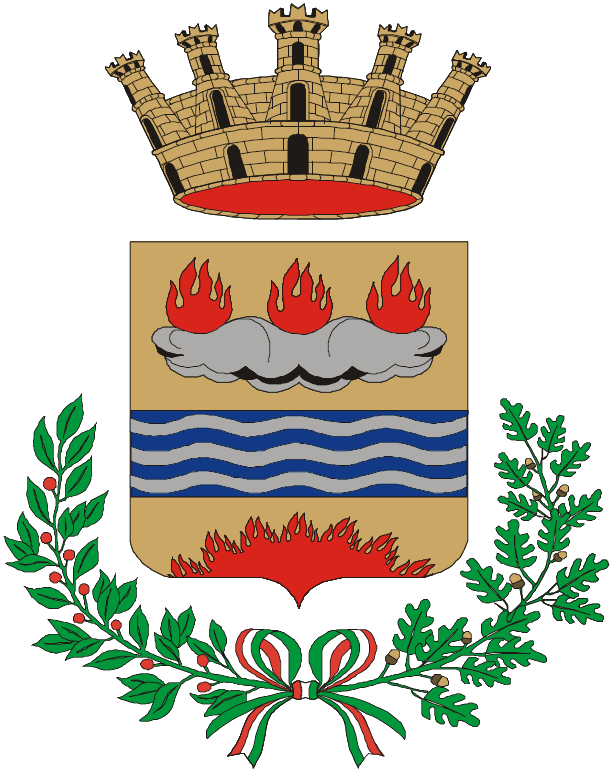 Provincia di SalernoAll’ufficiale d’anagrafeIl sottoscritto ............................................................................................., nato a ..............................................,il ....../....../............., abitante in ............................................................................................................................,Via .........................................................................................., n. ........, Telefono ...............................................consapevole delle sanzioni previste dalle vigenti disposizioni di legge per le dichiarazioni mendaci rese a Pubblico Ufficiale o ad incaricato di pubblico servizioDICHIARA CHEIl Sig. ................................................................................, nato a ......................................................................,il ....../....../............., NON risiede più con il nucleo abitativo del sottoscritto per il seguente motivo:TRASFERIMENTO ALTRO COMUNETRASFERIMENTO ESTEROIRREPERIBILITA’ABBANDONO NUCLEO FAMILIARESEPARAZIONE\DIVORZIOALLONTANAMENTO PER DISPOSIZIONE GIUDIZIALEALTRO________________________________________________________________________________                         ________________________________________________________________________________ e pertanto ne CHIEDO la cancellazione dallo Stato di famiglia.Dichiara di essere informato, tramite apposita informativa resa disponibile dall’ente a cui è indirizzato il presente documento, ai sensi e per gli effetti degli articoli 13 e seg. del Regolamento Generale sulla Protezione dei Dati (RGPD-UE 2016/679), che i dati personali raccolti saranno trattati, anche con strumenti informatici, esclusivamente nell’ambito del procedimento per il quale la presente istanza/dichiarazione viene resa.................................., lì ....../....../.............Il dichiarante....................................................In caso di presentazione diretta allo sportelloLa su estesa firma è stata apposta in presenza del dipendente addetto.Modalità di identificazione: ……………….........................................................................................…………… Il dipendente addetto....................................................Modalità di sottoscrizioneLa firma può essere apposta:dall’interessato in presenza di un dipendente della Pubblica Amministrazione addetto;non in presenza del dipendente della P.A. ma allegando la fotocopia di un documento di identità valido e recapitando la dichiarazione anche via posta o tramite un terzo._______________________________________________________________________________________________________INFORMATIVA SUL TRATTAMENTO DEI DATI PERSONALIDichiaro di essere informato/a e acconsentire, ai sensi del Regolamento Generale sulla Protezione dei dati personali UE 679/2016 (GDPR) nonchè ai sensi del d.lgs. 196/2003 e s.m.i., che i dati personali raccolti saranno trattati dal Titolare del trattamento, Comune di Eboli, anche con strumenti informatici, esclusivamente nell'ambito del procedimento per il quale la presente dichiarazione/richiesta viene resa. Dichiaro di essere informato/a che il trattamento sarà effettuato a cura delle persone fisiche autorizzate dal Titolare, preposte alle relative attività procedurali, e impegnate alla riservatezza e che i dati saranno conservati per il periodo necessario all’espletamento della presente istanza e in ogni caso per il tempo previsto dalle disposizioni in materia di conservazione degli atti e documenti amministrativi. Dichiaro, inoltre, di essere informato/a di poter esercitare in ogni momento i miei diritti, ai sensi degli articoli dal 15 al 22 del GDPR, fatta salva l’esistenza di motivi legittimi da parte del Titolare, con richiesta scritta inviata al Comune di Eboli – all’attenzione del DPO p.t., all'indirizzo postale della sede legale (C/so Matteo Ripa, 49 – 84025 Eboli (SA)).L’informativa completa sul trattamento dei dati personali è consultabile sul sito istituzionale dell’Ente www.comune.eboli.sa.it nella sezione “Privacy”.Data_____________                                                                             Firma__________________________________________________________________________________________________________CANCELLAZIONE dallo STATO FAMIGLIA